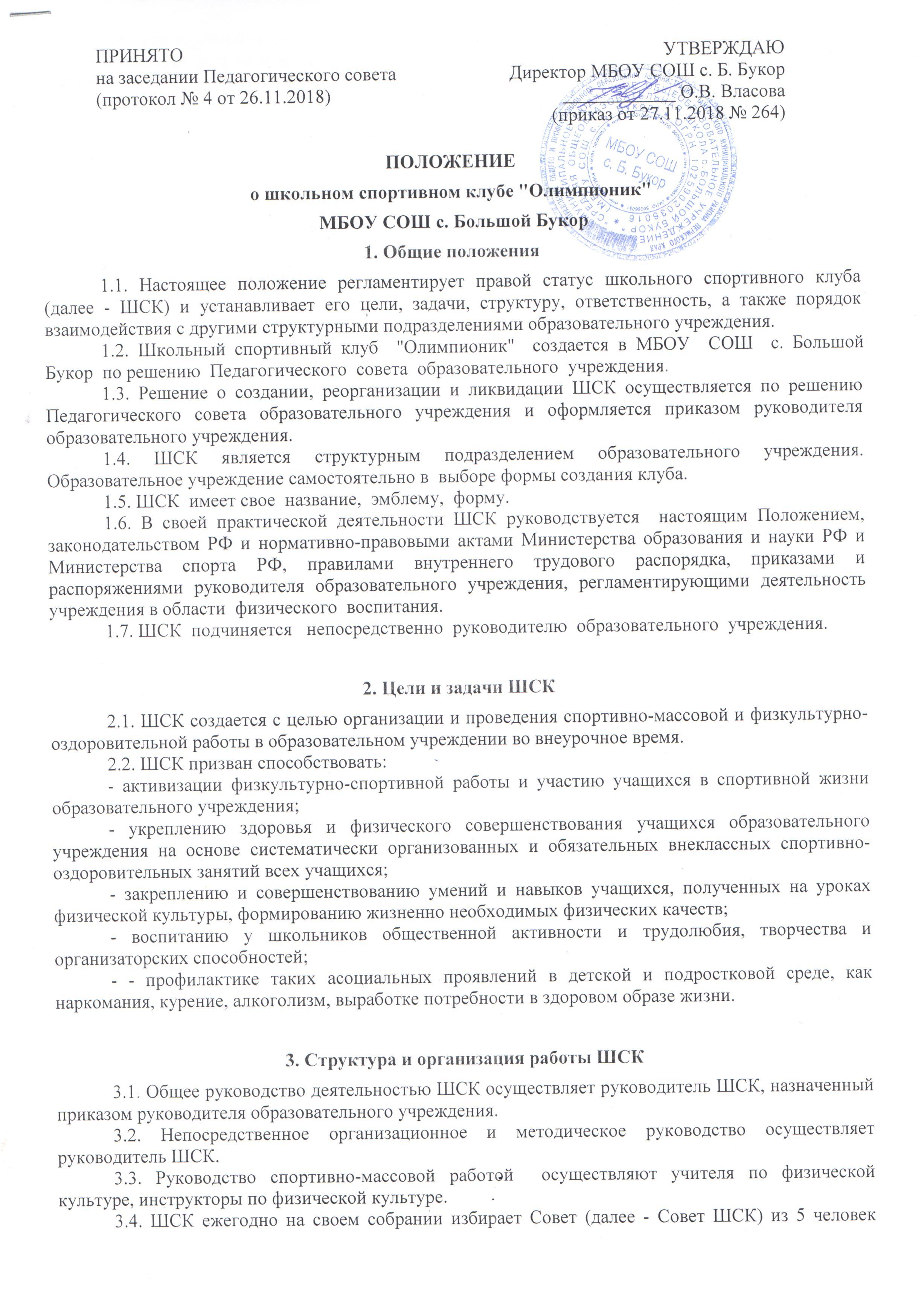  (руководитель ШСК, секретарь,  иные члены Совета). В совет ШСК могут входить учащиеся. Совет ШСК руководит работой ШСК. Между членами Совета ШСК распределяются обязанности по руководству комиссиями: спортивно-массовой работы, безопасности дорожного движения, пропаганде физической культуры и спорта.3.5. Совет ШСК имеет право:- принимать учащихся в состав клуба и исключать из него;- создавать календарь спортивно-массовых мероприятий на учебный год;- проводить спартакиаду образовательного учреждения;- представлять списки активистов, физкультурников и спортсменов для поощрения и награждения дирекцией образовательного учреждения и вышестоящими физкультурными организациями;- пользоваться спортивным инвентарем, оборудованием и сооружениями.4. Права и обязанности членов ШСК4.1. Члены ШСК имеют право:- бесплатно пользоваться спортивным инвентарем, оборудованием и сооружениями;- избирать и быть избранным в Совет ШСК "Олимпионик";- систематически проходить медицинское обследование;- вносить предложения по совершенствованию работы ШСК.4.2. Член ШСК обязан:- соблюдать данное Положение;- посещать спортивные секции;- принимать активное участие в спортивных и физкультурно-оздоровительных мероприятиях образовательного учреждения;- ежегодно сдавать нормативы по физической культуре;- соблюдать правила техники безопасности при проведении занятий;- бережно относиться к имуществу и спортивному инвентарю.5. Планирование работы ШСК5.1. План внеклассной физкультурно-спортивной работы (далее - План) в образовательном учреждении разрабатывается Советом ШСК на учебный год и включает следующие разделы:5.1.1. физкультурно-оздоровительная и спортивно-массовая работа;5.1.2. пропаганда здорового образа жизни;5.1.3. совместная работа с родителями классов образовательного учреждения;5.1.4. совместная работа со спорткомплексом «Здрава»;5.1.5. безопасность дорожного движения.5.2.План утверждается руководителем ШСК, согласовывается с руководителем образовательного учреждения и доводится до сведения педагогического коллектива образовательного учреждения.6. Содержание работы ШСК6.1. Основными направлениями в работе ШСК являются:- привлечение учащихся к занятиям физической культурой и спортом;-организация и проведение массовых физкультурно-оздоровительных и спортивных мероприятий в образовательном учреждении;- воспитание у детей и подростков устойчивого интереса к систематическим занятиям физической культурой, спортом,  к здоровому образу жизни;- укрепление и сохранение здоровья при помощи регулярных занятий в спортивных кружках и секциях, участие в оздоровительных мероприятиях;- организация здорового досуга учащихся.6.2.Занятия в спортивных секциях проводятся в соответствии с планом  занятий. Комплектование групп осуществляется с учетом пола, возраста, состояния здоровья и уровня физической подготовленности, спортивной направленности, по желанию детей, в соответствии с требованиями СанПин.6.3.Медицинский контроль за всеми занимающимися в спортивных секциях осуществляется руководителем клуба, тренером-преподавателем во взаимодействии с медицинским персоналом ФАПа.6.4. Организацию и проведение занятий осуществляют учителя по физической культуре.6.5.Учебный контроль за организацией и проведением занятий в ШСК осуществляет руководитель клуба.7. Материально-техническая база7.1. Для проведения физкультурно-оздоровительной работы в ШСК используются спортивный инвентарь и оборудование, спортивные залы и спортивные площадки образовательного учреждения, на базе которых создан ШСК, а также другие спортивные сооружения, которые имеют разрешение на организацию и проведение физкультурно-оздоровительных и спортивно-массовых мероприятий.8. Документация ШСК, учет и отчетность8.1. Для осуществления своей деятельности ШСК руководствуется своим планом работы, календарным планом спортивно-массовых, оздоровительных и спортивных мероприятий образовательного учреждения, района.8.2. ШСК должен иметь:- положение о ШСК;- списочный состав Совета ШСК;-информационный стенд о деятельности ШСК (название, эмблема, календарный план мероприятий, экран проведения соревнований по классам, поздравление победителей и призеров соревнований);- программы, учебные планы, расписание занятий;- журналы групп, занимающихся в спортивных секциях;- копии годовых отчетов о проделанной работе;- положения о соревнованиях по видам спорта;- контрольно-переводные нормативы по общей  физической подготовке, протоколы и графики проведения испытаний по ним;- грамоты по итогам участия в соревнованиях образовательного учреждения, района;- протоколы заседания Совета ШСК;- инструкции по охране труда;-правила по технике безопасности при проведении учебно-тренировочных занятий и спортивно-массовых мероприятий;- должностные инструкции.9. Ответственность10.1. Ответственность за качество выполнения возложенных настоящим положением на ШСК целей, задач и выполнение плана по всем направлениям деятельности, сохранность оборудования и спортивного инвентаря несет руководитель ШСК.